		Accord		Concernant l’adoption de Règlements techniques harmonisés de l’ONU applicables aux véhicules à roues et aux équipements et pièces susceptibles d’être montés ou utilisés sur les véhicules à roues et les conditions de reconnaissance réciproque des homologations délivrées conformément à ces Règlements*(Révision 3, comprenant les amendements entrés en vigueur le 14 septembre 2017)_______________		Additif 115 : Règlement ONU no 116		Révision 1 − Amendement 1Complément 1 à la série 01 d’amendements au Règlement − Date d’entrée en vigueur : 24 septembre 2023.		Prescriptions uniformes relatives à la protection des véhicules à moteur contre une utilisation non autoriséeLe présent document est communiqué uniquement à titre d’information. Le texte authentique, juridiquement contraignant, est celui du document ECE/TRANS/WP.29/2023/23. 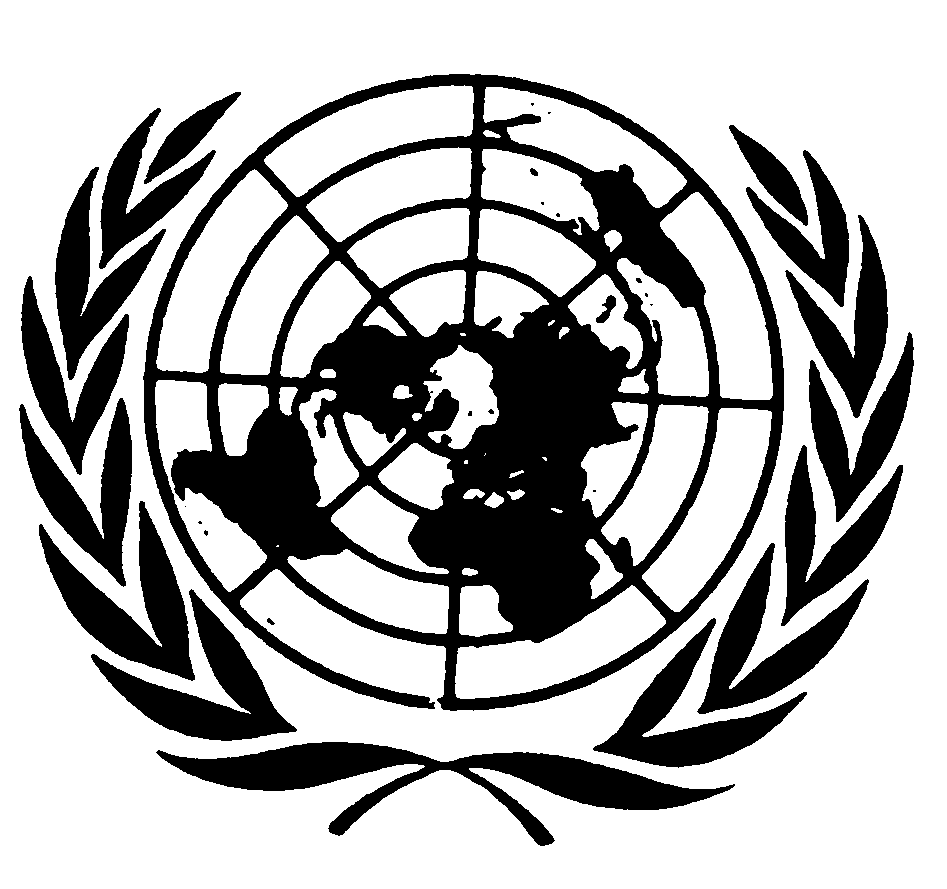 Paragraphe 5.3.1.1, lire :« 5.3.1.1	Un dispositif de protection contre une utilisation non autorisée agissant sur la direction doit rendre celle-ci inopérante. Le fonctionnement normal de la direction doit être rétabli avant qu’il soit possible de mettre le moteur en marche aux fins de la propulsion du véhicule. ».Paragraphe 8.3.1.1, lire :« 8.3.1.1	Le dispositif d’immobilisation doit être conçu de manière à empêcher le véhicule de se déplacer, mû par ses propres moyens, par l’une au moins des méthodes suivantes : ... ».E/ECE/324/Rev.2/Add.115/Rev.1/Amend.1−E/ECE/TRANS/505/Rev.2/Add.115/Rev.1/Amend.1E/ECE/324/Rev.2/Add.115/Rev.1/Amend.1−E/ECE/TRANS/505/Rev.2/Add.115/Rev.1/Amend.123 novembre 2023